SPECTACLE DU CLUB HIP-HOP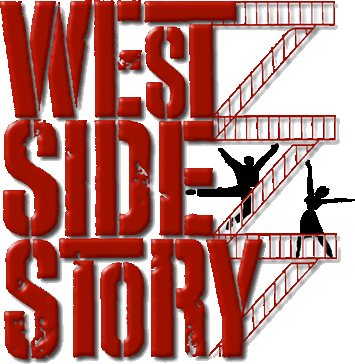 Avec la Participation exceptionnelle du club Graff et de la chorale du lycée « Dynamic Moov’ »Lundi 22 Avril à 18h45 à l’Amphithéâtre.Entrée 1€ (La recette sera intégralement reversée à L’Association Sportive afin de financer la participation du lycée aux Championnats de France UNSS de Hip-Hop)